All boxes in this application form and in the relevant Appendix must be completed.Summary of activity for which a waiver is sought, details of all parties involved, and funding arrangements.Information may be provided on a separate sheet if necessary:I attach the necessary documentary evidence and I declare that all the particulars provided are to the best of my knowledge and belief correct.Appendix 1 - Captive-breeding or artificial propagation programmes* Specimens which have been seized or confiscated by a regulatory authority and subsequently reallocated are considered to have been legally acquired for these purposes.Appendix 2 - Re-introduction programmes* Specimens which have been seized or confiscated by a regulatory authority and subsequently reallocated are considered to have been legally acquired for these purposes.Appendix 3 - Education and Training* Specimens which have been seized or confiscated by a regulatory authority and subsequently reallocated are considered to have been legally acquired for these purposes.Appendix 4 - Scientific Purposes* Specimens which have been seized or confiscated by a regulatory authority and subsequently reallocated are considered to have been legally acquired for these purposes.Please return this form and supporting documents by email to: CITESapplication@apha.gov.ukAlternatively, you can send them by post to:Animal and Plant Health AgencyCentre for International Trade - BristolHorizon HouseDeanery RoadBristolBS1 5AHAPHA is an Executive Agency of the Department for Environment, Food and Rural Affairs and also works on behalf of the Scottish Government, Welsh Government and Food Standards Agency to safeguard animal and plant health for the benefit of people, the environment and the economyDepartment for Environment, Food and Rural AffairsScottish GovernmentWelsh Government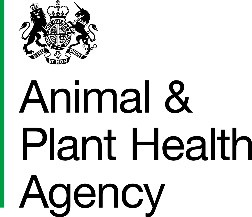 Application Form for Fees to be Waived in Relation to Applications for a CITES Certificate or PermitApplication Form for Fees to be Waived in Relation to Applications for a CITES Certificate or PermitName of applicantOrganisation/Business NameAddressAddressPostcode      Nature of Organisation/ BusinessThe activity for which a waiver is sought relates to:Please tickPlease also completeCaptive-breeding or artificial propagation programmeAppendix 1Re-introduction programmeAppendix 2Education and trainingAppendix 3Scientific purposesAppendix 4Additional Comments:Additional Comments:Additional Comments:SignatureName in 
BLOCK LETTERSDateDATA PROTECTIONFor information on how we handle personal data please go to www.gov.uk and search Animal and Plant Health Agency Personal Information Charter. QuestionYesNo1. Is the activity for which a waiver is sought undertaken in the course of a trade or business carried on for profit?2. Will the activity bring conservation benefits to the species in the wild to which the specimen belongs?3. Is the specimen required to meet programme objectives?4. Will outputs be used to in any way in relation to commercial activities?5. Has the specimen(s) been legally acquired? *6. For projects involving overseas biodiversity, does the project have the support of donor and recipient countries?7. Is the specimen to be used in a recognised breeding programme?8. Is project supported by UK Government?QuestionYesNo1. Is the activity for which a waiver is sought undertaken in the course of a trade or business carried on for profit?2. Will the activity bring conservation benefits to the species in the wild to which the specimen belongs?3. Are specimens intended to be introduced outside their known native range?4. Is the specimen required to meet programme objectives?5. Will outputs be used to in any way in relation to commercial activities?6. Has the specimen(s) been legally acquired? *7. For projects involving overseas biodiversity, does the project have the support of donor and recipient countries?8. Is the specimen to be used in a registered/recognised reintroduction programme?9. Does project fully address IUCN guidelines on reintroductions?10. Is the project seeking to trans-locate or re-introduce species permanently?11. Is project supported by UK Government?QuestionYesNo1. Is the activity for which a waiver is sought undertaken in the course of a trade or business carried on for profit?2. Will the activity bring conservation benefits to the species in the wild to which the specimen belongs?3. Is the specimen required to meet educational or training objectives?4. Will outputs be used to in any way in relation to commercial activities?5. Has the specimen(s) been legally acquired? *6. For projects involving overseas biodiversity, does the project have the support of donor and recipient countries?7. Is the specimen to be used as part of a recognised academic qualification?8. Is the specimen to be used as part of a recognised training programme?9. Is project supported by UK Government?QuestionYesNo1. Is the activity for which a waiver is sought undertaken in the course of a trade or business carried on for profit?2. Will the activity bring conservation benefits to the species in the wild to which the specimen belongs?3. Is your organisation a recognised/registered academic or scientific institution?4. Is the specimen required to meet identified research needs?5. Will outputs be used to in any way in relation to commercial activities?6. Has the specimen(s) been legally acquired? *7. For projects involving overseas biodiversity, does the project have the support of donor and recipient countries?8. Is project supported by UK Government?